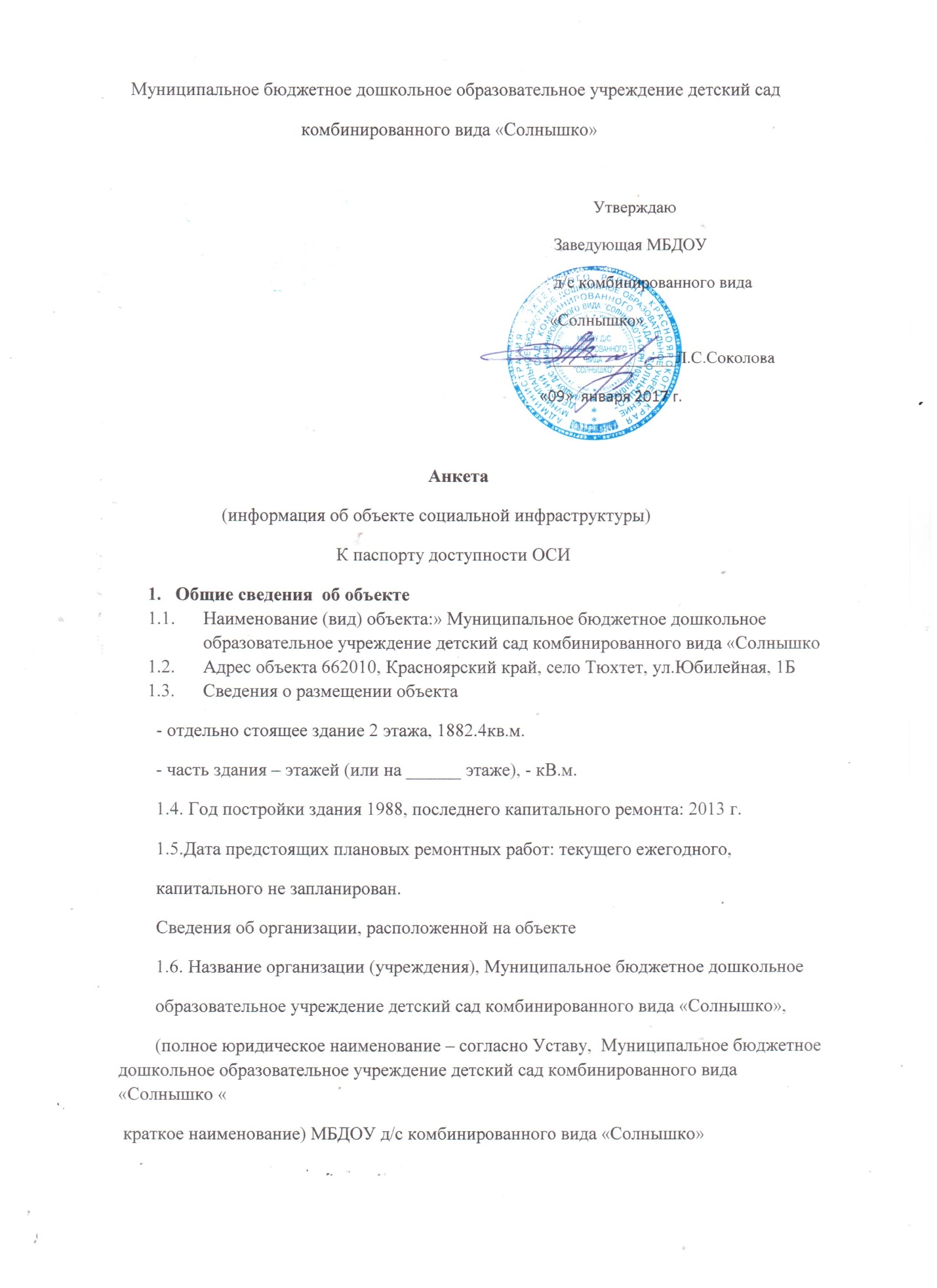   1.7. Юридический адрес организации (учреждения) 662010, РФ, Красноярский край,село Тюхтет, ул. Юбилейная, 1Б1.8.  Основания для пользования объектом (оперативное управление, аренда, собственность) оперативное управление.1.9. Форма собственности (государственная, негосударственная) государственная 1.10. Территориальная принадлежность (федеральная, региональная, муниципальная)муниципальная 1.11. Высшая организация (наименование)  Отдел образования администрации Тюхтетского района1.12. Адрес вышестоящей организации, другие координаты Администрация Тюхтетского района, 662010, Красноярский край, село Тюхтет, ул.Советская, 9.Отдел образования администрации Тюхтетского района, 662010, Красноярский край, село Тюхтет, ул.Кирова, 422.Характеристика деятельности организации на объекте2.1. Сфера деятельности образование(здравоохранение, образование, социальная защита, физическая культура и спорт, культура связь и информация, транспорт, жилой фонд, потребительский рынок и сфера услуг, другое)2.2. Виды оказываемых услуг: образовательная деятельность2.3. Форма оказания услуг: на объекте, на дому(на объекте, с длительным пребыванием, в т.ч. проживанием, обеспечение доступа к месту предоставления услуги на дому, дистанционно)2.4. Категории обслуживаемого населения по возрасту: (дети, взрослые трудоспособного возраста, пожилые;  все возрастные категории) дети.2.5.  Категории обслуживаемых инвалидов: инвалиды, передвигающиеся на коляске, инвалиды с нарушениями опорно – двигательного аппарата;  нарушениями зрения, нарушениями слуха, нарушениями умственного развития, нарушения умственного развития – У, опорно – двигательного аппарата – дети – инвалиды2.6. Плановая мощность:Посещаемость (количество обслуживаемых в день) – 100Вместимость – 125Пропускная способность – 1252.7. Участие в исполнении ИПР инвалида, ребёнка – инвалида (да, нет)  да3. Состояние доступности объекта для инвалидов и других маломобильных групп населения (МГН)3.1. Путь следования к объекту личным транспортом по маршруту ул.Кирова,ул.Восточная.Проезд на личном автомобиле по ул Юбилейной 1БПешим проход по улице Юбилейная 1Б3.2. Путь к объекту3.2.1.  наличие выделенного от проезда части пешеходного пути (да, нет) да3.2.2.  перекрестки: нерегулированные  со звуковой сигнализацией, таймером – нет3.2.3. информация на пути следования к объекту: акустическая, тактильная, визуальная – нет3.2.4. перепады высоты на пути: есть, нет – есть (неровное покрытие плит, гравий)Их обустройство для инвалидов на коляске: да, нет: нет3.3. Вариант организации доступности ОСИ (формы обслуживания) с учетом СП 35 – 101 – 2001*УКАЗЫВАЕТСЯ ОДИН ИЗ ВАРИАНТОВ «А» «Б» «ДУ» «ВНД»3.4. Состояние доступности основных структурно – функциональных зон**указывается ДП-В – доступно полностью всем: ДП-И (К ОСГУ) – доступно полностью Избирательно (указать категории инвалидов) ДЧ – В – доступно частично всем: ДЧ-И (К ОСГУ) – доступно частично избирательно (указать категорию инвалидов) ДУ – доступно условно, ВНД – недоступно.3.5. Итоговое заключение о состоянии доступности ОСИ:В связи с тем, что данный объект социальной инфраструктуры доступен условно, были приняты все меры по организации альтернативных форм оказания услуг, так как отсутствуют возможности обустройства здания в силу конструктивных, архитектурно – планировочных и финансовых причин.4. Управленческое решение (предложения по адаптации структурных элементов объекта)*указывается один из видов работ: не нуждается, ремонт (текущий, капитальный): индивидуальное решение с ТСР, техническое решение невозможно – (организация альтернативной формы обслуживания). Заведующая МБДОУ д/с                                                         Соколова Людмила Станиславовнакомбинированного вида«Солнышко»Тел. 8 39158 2-13-98№п/пКатегории инвалидовВариант организации доступности1Все категории инвалидовДУВ том числе инвалиды:2Передвигающиеся на креслах коляскахВНД3С нарушениями речи4С нарушениями слухаДУЁ5С нарушениями умственного развитияА№ п/пОсновные структурно – функциональные зоныСостояние доступности, в том числе для основных категорий инвалидов**      приложения      приложения№ п/пОсновные структурно – функциональные зоныСостояние доступности, в том числе для основных категорий инвалидов**№ на плане№ фото1Территория прилегающая к зданию (участку)ДУ--2Вход (входы) в зданиеДУ3Путь (пути) движения внутри здания (в т.ч. пути эвакуации)ДУ4Зона целевого назначения здания ( целевого посещения объекта)ДУ5Санитарно – гигиенические помещенияДУ6Система информации и связи (на всех зонах)отсутствует№ п/пОсновные структурно – функциональные зоны объектаРекомендации по адаптации объекта (вид работы)*1Территория, прилегающая к зданию (участок)Ремонт капитальный2Вход (входы) в зданиеРемонт капитальный3Путь (пути) движения внутри здания (в т.ч. пути эвакуации)Технические решения невозможны4Зона целевого назначения (целевого посещения объекта)Ремонт капитальный5Санитарно – гигиенические помещенияТехнически невозможно6Система информации на объекте (на всех зонах)Текущий ремонт7Пути движения к объекту (от остановки транспорта)Ремонт капитальный8Все зоны и участкиТекущий ремонт